Intego 社、Mac セキュリティ製品を X9 にアップグレード 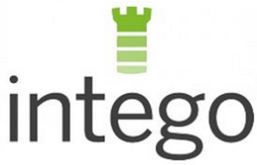 優れた機能を誇る、総合的な Mac 用セキュリティソリューション2016 年 6 月 20 日 – ワシントン州シアトル – Mac 用セキュリティソフトウェアプロバイダの世界的リーダーである Intego 社は、その人気セキュリティ製品の最新アップグレード版 であるX9 をリリースしました。Intego 社は Apple のセキュリティを専門に扱う唯一のソフトウェアプロバイダであり、その広範囲にわたる知識は最新の X9 製品すべてに活かされています。たとえば、Intego 社が誇る数々の賞を受賞した Mac 用ウイルス対策ソフトウェア “VirusBarrier”も、現在のデジタル環境で最も総合的な Mac 用セキュリティソリューション、Mac Premium Bundle X9に含まれています。  Intego 社の新しい X9 シリーズには以下のバンドル製品があります。：VirusBarrier X9 と NetBarrier X9 で構成されており、Mac 用のアンチウイルス、アンチバンダル、フィッシング対策、およびスパイウェア対策のプロテクションが含まれているほか、双方向型のファイアウォールによって最高のインターネットセキュリティをもたらします。 ：VirusBarrier X9 と NetBarrier X9 に加え、パワフルな Mac 用クリーンアップソフトウェアが含まれています。このバンドル製品は、重複するファイルやその他の不要なファイルを見つけて削除し、ハードディスクの容量を解放してオペレーティングシステムの処理速度改善を図ります。また、Dock やデスクトップの整理を行うこともできます。スマートフォルダを作成すれば、頻繁に使用するファイルにすばやくアクセスできるようになります。：Intego 社の Mac 用ウイルス対策およびファイアウォールソリューションに加え、Mac 用のペアレンタルコントロールが含まれています。このバンドル製品があれば、保護者の方は幼児から十代の若者まで、あらゆる年齢のお子様に対して適切なオンライン上の防護壁を設けたり、インターネットにアクセスできる時間帯を制限したりできます。また、小児性愛者対策として、すべての標準チャットプロトコルに対応するアンチプレデターチャット監視技術が含まれています。 ：プロテクションとセキュリティ、そして安心感が得られる究極の組み合わせです。Mac 用のインターネットセキュリティ、ペアレンタルコントロール、クリーンアップ、およびバックアップ用の各種ソフトウェアが含まれた Intego 製の完全スイート製品です。Intego 社の社長スティーブ・ケリーは、『Mac ユーザは「Mac がマルウェアに感染することはない」または「Mac が危険にさらされることはない」と誤解しています。しかし実際には、MacもWindows同様に攻撃される可能性があります。サイバー犯罪者たちはさまざまな手段を使って Mac コンピュータ本体、個人の機密情報、そしてユーザが苦労して稼いだお金を狙っているのです。私たちはすでに 18 年以上にわたりお客様を守ってきました。そして、X9 も引き続きお客様を守っていくと信じています。』 と語ります。今回の製品には、以下のとおり数多くの機能向上および強化が含まれています。 	さらに使いやすくなった X9 シリーズの新しいインターフェイス プライバシー保護のためのフィッシング対策設定エンジンを改良したことで Mac 上でのスキャンが速くなり、パフォーマンスが向上Personal Backup（Mac Premium Bundle に含まれている）のメジャーアップデートIntego 社の X9 製品はすべて高度にカスタマイズ可能でありながら、セキュリティのエキスパートだけでなく初心者にも満足いただけるように設計されています。この設計アプローチにより、ユーザは現在のセキュリティレベルを低下させることなく、必要に応じて設定をカスタマイズできます。Mac Premium Bundle X9 およびその他の X9 製品には英語、フランス語、ドイツ語、スペイン語、日本語の言語版があります。各製品の価格については Intego 社および国内代理店（www.act2.com）のウェブサイトをご覧ください。 Intego 社についてIntego 社は、Mac にセキュリティをもたらし、そのパフォーマンスを向上させるための、数多くの受賞歴をもつ優れた製品を送り出しています。Intego 社は過去 18 年以上にわたり、Apple 製品を保護および最適化するソフトウェアを開発してきました。Intego 社ほど Mac のセキュリティとパフォーマンスに焦点を置いてきた企業は他にありません。Intego 社では、iPhone や iPad を含め、すべての Mac と iOS デバイスのための製品を開発しています。また、弊社の長年の経験を基に、単に機能するというだけなく、優雅で直観的なインタフェースを持つソフトウェアを開発しています。それはMacの最大の特長の一つでもあり、Intego製品がMacに最適とされる理由であると言えるでしょう。www.intego.com